Key Stage 4P Maths – Adding Money using Decimals (top-level)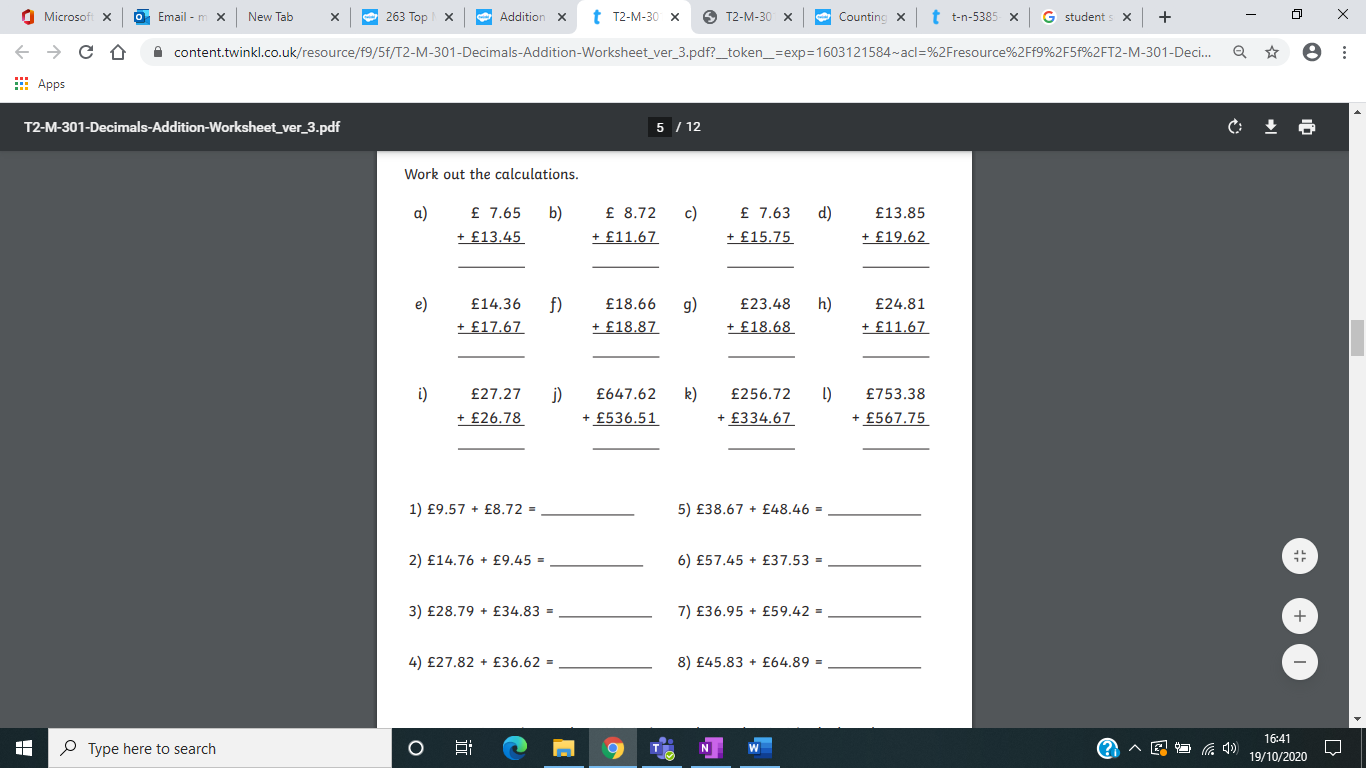 Self-Assessment – Score yourself 1 to 5 for your work today in the circles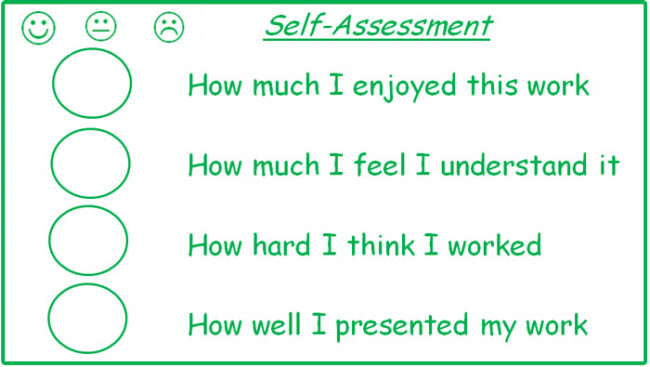 